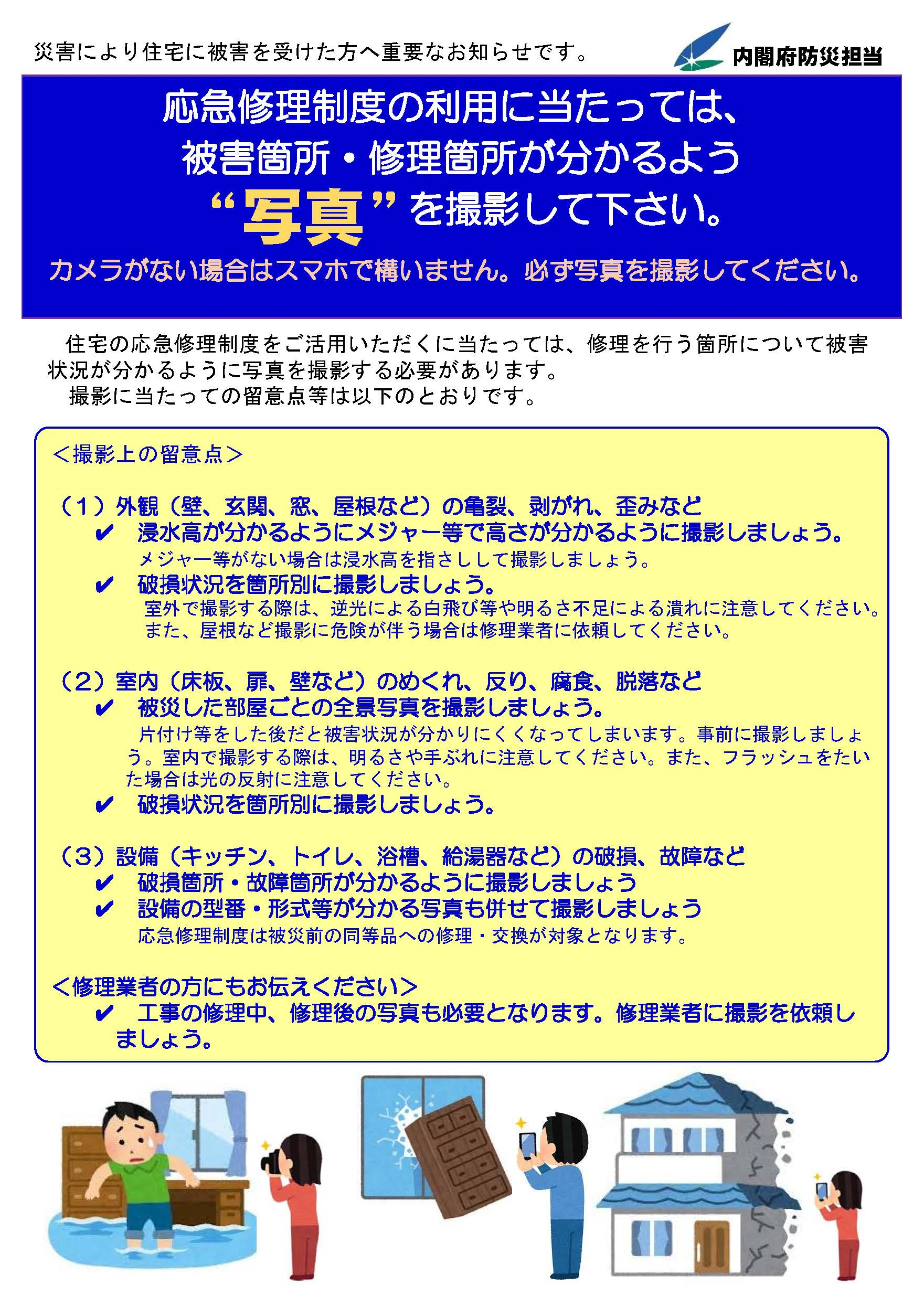 様式第５号